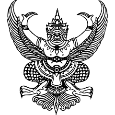 ส่วนราชการ  โรงเรียนยุพราชวิทยาลัยเชียงใหม่				          		   วันที่  .......... เดือน ................ พ.ศ. 2566เรื่อง   ขออนุมัติ     จัดซื้อ  (  ) วัสดุ  (  )  ครุภัณฑ์    จัดจ้าง ....................................................................................(ตามแผนปฏิบัติการ) ------------------------------------------------------------------------------------------------------------------------------------------------------------------------------------------เรียน    ผู้อำนวยการโรงเรียนยุพราชวิทยาลัย	ด้วย ฝ่าย/กลุ่มสาระ/งาน ………….….……..  มีความประสงค์จะขออนุมัติ   จัดซื้อ /  จัดจ้าง ตามรายการข้างล่างเพื่อใช้ประโยชน์ 
ในการเรียนการสอน/....................................................................................................................................ตามแผนปฏิบัติการที่ได้รับอนุมัติไว้แล้ว ตามรหัสโครงการ …………………………………..………………..………   โครงการ/กิจกรรม ............................................................................................... กำหนดเวลาต้องการใช้ภายใน วันที่ .......... เดือน .................... พ.ศ .......................ลงชื่อ................................................พัสดุฝ่าย/กลุ่มสาระฯ/งาน                    ลงชื่อ...................................................... หัวหน้า ฝ่าย/กลุ่มฯ/งาน       (..............................................)	                                                   (........................................................)	ที่รายการจำนวนหน่วยราคาตลาดปัจจุบันหน่วยละจำนวนเงิน
ที่ขอซื้อครั้งนี้หมายเหตุ*หากไม่พอต่อด้านหลังบันทึกรวมทั้งสิ้น  ……………  รายการ                                         รวมเป็นเงินรวมทั้งสิ้น  ……………  รายการ                                         รวมเป็นเงินรวมทั้งสิ้น  ……………  รายการ                                         รวมเป็นเงินรวมทั้งสิ้น  ……………  รายการ                                         รวมเป็นเงิน.......................1.  งานแผนงาน  ได้ตรวจสอบแล้ว     1)  โครงการ .........................................................................................            ประเภทเงิน   อุดหนุน ..........................................................                             รายได้ฯ   ..........................................................
                             ........................................................................            รหัส โครงการ/กิจกรรม ..............................................................      2)  งบที่ขอใช้ครั้งนี้........................................................................บาท                งบคงเหลือ..............................................................................บาท            (ลงชื่อ) .....................................................................งานแผนงาน                                 (นายธีรวัฒน์    บุญทวี)3.  ความเห็นรองผู้อำนวยการ              โปรดอนุมัติดำเนินการ              ควรชะลอไว้ก่อน              .............................................................
          (ลงชื่อ) .............................................................                          (นายธนพล   กมลหัตถ์)                      รองผู้อำนวยการฝ่ายอำนวยการ2.  งานพัสดุ  ได้ตรวจสอบแล้ว      เสนอแต่งตั้งเจ้าหน้าที่ตรวจรับ / กรรมการตรวจรับ           ( 1 ) .................................................................................           ( 2 ) .................................................................................           ( 3 ) ..................................................................................              (ลงชื่อ) .........................................................  เจ้าหน้าที่พัสดุ              (ลงชื่อ)...................................................หัวหน้าเจ้าหน้าที่พัสดุ                       (.................................................)  4. ความเห็นผู้อำนวยการ              อนุมัติ                ไม่อนุมัติ เนื่องจาก .......................................                    ....................................................................            ลงชื่อ) .................................................                       (นายสมบัติ   คำบุญสูง)          รองผู้อำนวยการโรงเรียน รักษาการในตำแหน่ง
                  ผู้อำนวยการโรงเรียนยุพราชวิทยาลัยที่รายการจำนวนหน่วยราคาตลาดปัจจุบันหน่วยละจำนวนเงิน
ที่ขอซื้อครั้งนี้หมายเหตุรวมทั้งสิ้น  ……………  รายการ                                         รวมเป็นเงินรวมทั้งสิ้น  ……………  รายการ                                         รวมเป็นเงินรวมทั้งสิ้น  ……………  รายการ                                         รวมเป็นเงินรวมทั้งสิ้น  ……………  รายการ                                         รวมเป็นเงิน......................